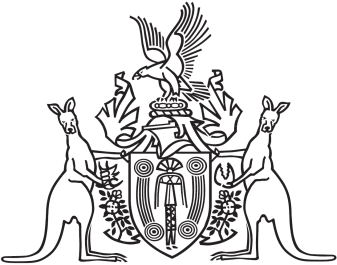 Northern Territory of AustraliaGovernment GazetteISSN-0157-8324No. G24	13 June 2018General informationThe Gazette is published by the Office of the Parliamentary Counsel.The Gazette will be published every Wednesday, with the closing date for notices being the previous Friday at 4.00 pm.Notices not received by the closing time will be held over until the next issue.Notices will not be published unless a Gazette notice request form together with a copy of the signed notice and a clean copy of the notice in Word or PDF is emailed to gazettes@nt.gov.au Notices will be published in the next issue, unless urgent publication is requested.AvailabilityThe Gazette will be available online at 12 Noon on the day of publication at https://nt.gov.au/about-government/gazettesUnauthorised versions of Northern Territory Acts and Subordinate legislation are available online at https://legislation.nt.gov.au/Northern Territory of AustraliaWaste Management and Pollution Control ActTermination of Appointment and Appointment of Authorised OfficersI, Paul David Purdon, Executive Director Environment Protection in the Department of Environment and Natural Resources, as the delegate of the Northern Territory Environment Protection Authority:(a)	under section 70(1)(a) of the Waste Management and Pollution Control Act, and with reference to section 44(1) of the Interpretation Act, terminate the appointment of Natalie Allisa Calder;(b)	under section 70(1)(a) of the Waste Management and Pollution Control Act appoint Valentina Adriana Coccetti to be an authorised officer for the purposes of the Act.Dated 1 June 2018P. D. PurdonExecutive Director Environment ProtectionNorthern Territory of AustraliaEducation ActChange of name of Government SchoolI, Eva Dina Lawler, Minister for Education, under section 15(5)(c) of the Education Act, change the name of the Government school known as 
"Malak Re-engagement Centre" to "Top End School of Flexible Learning".Dated 21 May 2018E. D. LawlerMinister for EducationNorthern Territory of AustraliaEducation ActEstablishment of School Representative BodyForrest Parade SchoolI, Eva Dina Lawler, Minister for Education, under section 103(2) of the Education Act, establish a school representative body for Forrest Parade School.Dated 30 May 2018E. D. LawlerMinister for EducationNorthern Territory of AustraliaEnergy Pipelines ActGrant of Pipeline Licence No. 36I, Kenneth Edward Vowles, the Minister of Primary Industry and Resources, in pursuance of section 60 of the Energy Pipelines Act, give notice that Pipeline Licence 36 has been granted to AGI Tanami Pty Limited (ABN 21 622 012 560).Dated 6 June 2018Kenneth Edward VowlesMinister for Primary Industry and ResourcesNorthern Territory of AustraliaNitmiluk (Katherine Gorge) National Park ActNitmiluk (Katherine Gorge) National Park Board
Appointment of MemberI, Lauren Jane Moss, Minister for Tourism and Culture, under section 10(1)(ba) of the Nitmiluk (Katherine Gorge) National Park Act, appoint Jake Daniel Quinlivan to be a member of the Nitmiluk (Katherine Gorge) National Park Board.Dated 7 June 2018L. J. MossMinister for Tourism and Culture